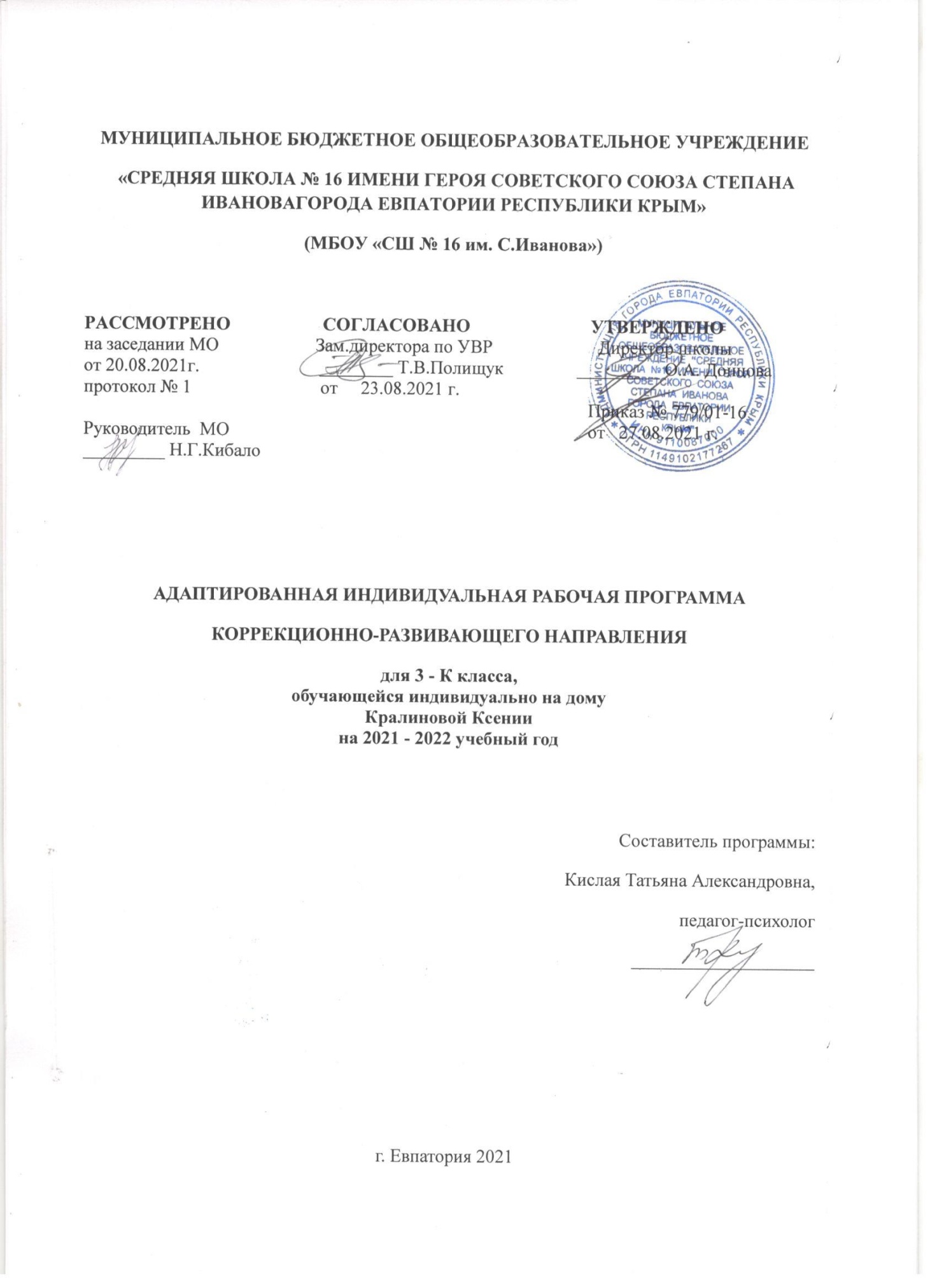 Рабочая программа составлена на базе следующих авторских разработок: «Уроки психологического развития младших школьников» Н.П. Локаловой. //ЛокаловаН.П. «Уроки психологического развития младших школьников». - М.: Издательство «Ось-89», 2008.; программа Е.А. Екжановой и О.А. Фроликовой «Психологическая подготовка к школе: развитие познавательной и эмоционально-личностной сферы». /Под ред. Е.А. Екжановой. - М.: Крылья, 2012.-388с.;ПЛАНИРУЕМЫЕ РЕЗУЛЬТАТЫ ИЗУЧЕНИЯ КУРСАПрограмма обеспечивает достижение учащейся с задержкой психического развития определенных личностных, метапредметных и предметных результатов:Личностные результатывключают овладение обучающимися компетенциями, необходимыми для решения практико-ориентированных задач, а также обеспечивающими становление социальных отношений обучающихся в различных средах:-	сформированность адекватной самооценки (осознание своих возможностей в учебе и другой деятельности, умении брать на себя ответственность);-	принятие и освоение социальной роли обучающегося, формирование позитивного отношения к учебной деятельности, ее социальной значимости;-	ценностно-смысловые (умение оценивать поступки в соответствии с нравственно-этическими нормами);-	формирование уважительного отношения к иному мнению;-	развитие этических чувств, доброжелательности, отзывчивости, понимание и сопереживание чувствам других людей;-	развитие мотивации к творчеству.Метапредметные результатывключают освоенные учащимися базовые учебные действия (познавательные, регулятивные и коммуникативные), способность их использования в процессе учебной и межличностной деятельности:Познавательные.-	познавательная активность (интерес к новым знаниям);-	овладение начальными сведениями о сущности и особенностях объектов, процессов и явлений действительности (природных, социальных, культурных);-	формирование целостного, социально-ориентированного взгляда на мир.Регулятивные.-	планирование своих действий, умение их контролировать и оценивать;-	умение понимать причины успеха/неуспеха своей деятельности, способность к конструктивным действиям;-	овладение логическими действиями сравнения, анализа, синтеза, обобщения, классификации по родовидовым признакам, установление аналогий и причинно-следственных связей;-	умение рассуждать, соотносить к известным понятиям на уровне соответствующим индивидуальным возможностям;-	умение ставить цель и определять пути ее достижения;-	осуществление контроля в совместной деятельности, адекватно оценивать свое поведение и поведение окружающих;-	планировать вместе с учителем и уметь самостоятельно выполнять алгоритм учебных действий;-	осознано строить речевые высказывания, в соответствии с коммуникативными задачами.Коммуникативные.-	овладение навыками общения, умение выслушать, вести диалог, обратиться с просьбой, уважительно относиться к иному мнению;-	умение корректно выразить свои чувства: недовольство отказ, просьбу;-	готовность конструктивно разрешать конфликты, учитывать интересы других.СОДЕРЖАНИЕ КУРСАДиагностический блок (2 часа)Вводное занятие (диагностика и обследование учащихся) Обследование детей. Диагностика уровня развития внимания, памяти, восприятия.Коррекционно-развивающий блок (30 часа)Повторение и обобщение пройденного. Развитие восприятия, воображения - Закрепление сформированных понятий, характеризующих величину. Сравнение и группировка предметов по заданным параметрам величины. Совершенствование восприятия формы. Различение цветовых тонов и правильное их словесное обозначение. Классифицирование предметов по форме, цвету и размеру. Составление комбинаций из 3 цветов. Формирование произвольности зрительного восприятия. Дорисовывание  незаконченных изображений. Нахождение отличительных и общих признаков на наглядном материале. Выделение нереальных элементов «нелепых» картинок. Гимнастика для глаз.Развитие пространственно, творческого воображения. Моделирование  расположения различных объектов по отношению друг к другу в ближнем и дальнем пространстве. Самостоятельное моделирование  пространственных ситуаций, представление словесного отчета.Развитие внимания –  Развитие саморегуляции и умения работать  в умозрительном плане. Составление детьми собственных планов к лабиринтам. Самостоятельное планирование этапов деятельности. Контроль за выполнением одновременно 2-х  и 3-х действий.Развитие памяти – Развитие вербальной и визуальной  кратковременной и долговременной памяти. Расчленение запоминаемых объектов на части, выделение в них различных свойств. Использование для запоминания вспомогательных средств, в том числе знаков – символов.Развитие аналитико-синтетической деятельности. Упражнения на поиск закономерностей, на обобщение, на проведение классификации предметов, чисел, понятий по заданному основанию классификации. Упражнения на поиск недостающей фигуру с нахождением 2  3  особенностей, лежащих в основе выбора, поиск признака отличия 1 группы фигур (или понятий) от другой. Задачи аналитического типа. Построение простейших умозаключений, их проверка и уточнение. Заполнение магических квадратов с геометрическими фигурами. Выявление закономерностей и продолжение орнамента по образцу.Выявление закономерностей расположения чисел.   Нахождение «лишнего» числа в ряду чисел. Словесная закономерность. Решение логических и комбинаторных задач. Развитие навыков самоконтроля.Итоговый диагностический блок (2 часа)Итоговое занятие – Комплексное занятие. Проверка имеющихся знаний и умений учащихся. Проверочная работа. Диагностика уровня сформированности логического мышления.Образовательные технологии и методы достижения поставленных задач, формы организации и виды деятельности учебного процесса:Внеурочная  деятельность организуется по видам:Коррекционно-развивающаяигровая деятельностьпознавательная деятельностьпроблемно-ценностное общениесоциальное творчествопознавательная деятельностьпроблемно-ценностное общениеВнеурочная деятельность организуется в формах:конкурсы,игрыинсценировкиквестыМетоды обучения:по источнику знаний: словесные, наглядные, практические;по уровню познавательной активности: проблемный, частично-поисковый, объяснительно-иллюстративный.Технологии обучения:индивидуальная помощь,дидактические игры,работа в малых группах, работа в парах сменного состава,проблемное обучение,информационно-коммуникационные технологии.ТЕМАТИЧЕСКИЙ ПЛАНКАЛЕНДАРНО-ТЕМАТИЧЕСКОЕ ПЛАНИРОВАНИЕ№п/пНаименование разделов и темВсего часов1Диагностический блок22Коррекционно-развивающий блок 303Итоговый диагностический блок 2Итого за годИтого за год34№ п/п№ п/пДата Дата Тема урокаПрактическая частьпланфактпланфактТема урокаПрактическая частьДиагностический блок – 2 часаДиагностический блок – 2 часаДиагностический блок – 2 часаДиагностический блок – 2 часаДиагностический блок – 2 часаДиагностический блок – 2 часа1.03.09Вводное занятие (диагностика учащейся).2.10.09Вводное занятие (обследование учащейся).Коррекционно-развивающий блок – 30  часов.Коррекционно-развивающий блок – 30  часов.Коррекционно-развивающий блок – 30  часов.Коррекционно-развивающий блок – 30  часов.Коррекционно-развивающий блок – 30  часов.Коррекционно-развивающий блок – 30  часов.3.17.09Повторение и обобщение пройденного.4.24.09Форма. Величина предмета.501.10Пространственные представления.608.10Пространственное воображение.715.10Развитие творческого воображения.822.10Нахождение недостающей фигуры.929.10Развитие творческого воображения. Развитие внимания.1012.11Развитие творческого воображения.1119.11Развитие творческого воображения. Развитие памяти.1226.11Пространственное воображение.1303.12Развитие саморегуляции и умения работать  в умозрительном плане1410.12Развитие восприятия: зрительного и слухового.1517.12Развития восприятия.1624.12Развитие вербальной и визуальной  кратковременной и долговременной памяти1714.01Развитие распределения внимания.1821.01Развитие устойчивости внимания.1928.01Внутренний план действий.2004.02Развитие произвольности, помехоустойчивости внимания.2111.02Произвольность движений.2218.02Упражнения на поиск закономерностей2325.02Внутренний план действий.2404.03Развитие наблюдательности.2511.03Развитие произвольного внимания.2601.04Развитие объема внимания.2708.04Развитие устойчивости внимания.2815.04Развитие слухового внимания.2922.04Развитие помехоустойчивости внимания.3029.04Развитие аналитико-синтетической деятельности.3106.05Решение логических и комбинаторных задач. 3213.05Развитие мыслительных операцийИтоговый диагностический блок – 2часа.Итоговый диагностический блок – 2часа.Итоговый диагностический блок – 2часа.Итоговый диагностический блок – 2часа.Итоговый диагностический блок – 2часа.Итоговый диагностический блок – 2часа.3320.05Комплексное занятие. Итоговый урок за год.3427.05Обобщение материала